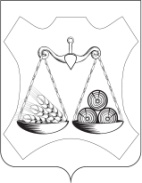 СЛОБОДСКАЯ РАЙОННАЯ ДУМА КИРОВСКОЙ ОБЛАСТИШЕСТОГО СОЗЫВАРЕШЕНИЕ    (в редакции решения от 14.12.2023 № 28/297)г. СлободскойВ соответствии с Федеральным законом от 21.12.2001 № 178-ФЗ «О приватизации государственного и муниципального имущества», Уставом муниципального образования Слободской муниципальный район Кировской области и Положением о порядке приватизации имущества, находящегося в муниципальной собственности Слободского района, утвержденным решением Слободской районной Думы от 28.03.2014 № 52/494,Слободская районная Дума РЕШИЛА:1. Утвердить список (прогнозный план) муниципального имущества, подлежащего приватизации в 2024 году и в плановом периоде 2025-2026 годах согласно приложению.2. Настоящее решение вступает в силу со дня его официального опубликования, но не ранее 01.01.2024.3. Опубликовать настоящее решение в официальном печатном издании Слободского района «Информационный бюллетень органов местного самоуправления Слободского муниципального района Кировской области».Глава Слободского района                                                             А.И. КостылевУтвержден решением Слободской районной Думыот 29.09.2023 № 25/249          (в редакции решения от 14.12.2023 № 28/297)Список (прогнозный план)муниципального имущества, подлежащего муниципального имущества, подлежащего приватизации в 2024 году и в плановом периоде 2025-2026 годах_________Утвержденрешением Слободскойрайонной Думыот 14.12.2023 № 28/297Перечень муниципальных унитарных предприятий, подлежащих преобразованию в хозяйственные общества в 2024 году_______29.09.2023№ 25/249Об утверждении списка (прогнозного плана)   муниципального имущества, подлежащего приватизации в 2024 году и в плановом периоде 2025-2026 годах	№п\пВид доходов от продажи имуществаОбъектыХарактеристика муниципального имуществаПериод приватизации (год)Планируемые доходы бюджета (тыс.руб.)Приватизация отдельных объектов недвижимости, составляющих казну районаОбъект незавершенного строительства, адрес (местонахождение) объекта: обл. Кировская, р-н Слободской, пгт Вахруши и, в 150 метрах юго-западнее от автозаправочной станции по улице Ленина, вблизи территории очистных сооружений, кадастровый номер: 43:30:400151:66Незавершенное строительством здание блока флораторов.Общая площадь застройки 427 кв.м., степень готовности 78%Материал стен: железобетонные панели.100Приватизация отдельных объектов недвижимости, составляющих казну районаЗемельный участок с кадастровым номером: 43:30:400151:60Разрешенное использование земельного участка: производственная деятельность, площадь: 5807 кв.м.2024100Приватизация отдельных объектов недвижимости, составляющих казну районаЗдание Слободскинской библиотеки, кадастровый номер: 43:30:430301:222,адрес: Кировская обл., Слободской  р-н, д.Слободка, ул. Саврасовская, д.21- этажное, материал наружных стен: рубленные, кирпичные, площадь: 146,1 кв.м.100Приватизация отдельных объектов недвижимости, составляющих казну районаЗемельный участок с кадастровым номером: 43:30:430301:349Категория земель: земли населенных пунктов, разрешенное использование: Образование и просвещение, площадь: 457 кв.м.100Приватизация отдельных объектов движимого имущества, составляющих казну районаВагон-контора ЖКХ, местоположение: п.Октябрьский Слободского района1985г.в., металлический, площадь: 29,93 кв.м.100Приватизация отдельных объектов движимого имущества, составляющих казну районаВагон-контора ЖКХ, местоположение: п.Октябрьский Слободского района1985г.в., металлический, площадь: 29,93 кв.м.100Приватизация отдельных объектов недвижимости, составляющих казну районаЗдание продовольственного магазина п. Чирковский завод, кадастровый номер: 43:30:420609:269Деревянное, 1 этажное, общая площадь 59,1 кв.м.2025100Приватизация отдельных объектов недвижимости, составляющих казну районаЗемельный участок с кадастровым номером: 43:30:420609:246Разрешенное использование земельного участка: для эксплуатации здания магазина, площадь: 523 кв.м.2025100Приватизация отдельных объектов недвижимости, составляющих казну района Незаконченный строительством объект банно-прачечный комбинат в с. Роговое, кадастровый номер: 43:30:440403:268Кирпичное, 2-этажное, Степень готовности 74%, общая площадь 378,7кв.м.2026100Приватизация отдельных объектов недвижимости, составляющих казну района Земельный участок с кадастровым номером: 43:30:440403:202Разрешенное использование земельного участка: для размещения банно-прачечного комбината, площадь: 2002 кв.м.2026100№ п/пНаименование предприятияМесто нахождения1.МУП «Теплопроводность»Кировская обл., Слободской р-н, д. Стулово, ул. Садовая, д. 15, офис 1.2.МУП ЖКХ «Запад»Кировская обл., Слободской р-н, д. Шихово, ул. Центральная, д. 3а.